LOGO PARTENAIRE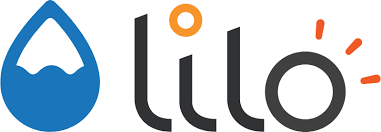 CONVENTION DE PARTENARIAT ENTRE NOM DE LA STRUCTURE ET LILOEntre les soussignésNom du partenaire – 	statut légal, dont le siège social est situé adresse représentée par nom du représentant, en sa qualité de statut du représentant, dûment habilitée à l’effet des présentes. Ci-après désigné « la structure »									d’ une part,et LILO  Société par Actions Simplifiée  (SAS)  dont le siège social est situé au 19 avenue d’Italie, 75013 Paris, représentée par Clément Le Bras, en sa qualité de Président, dûment habilitée à l’effet des présentes,ci-après désignée «  Lilo »									d’ autre part,IL A ETE PREALABLEMENT EXPOSE CE QUI SUITPrésentation des deux partenaires (1° et 2°) et de leurs motivations (3°) à s’engager sur un même projet.1°/ Lilo, proposant un moteur de recherche dont le but est de financer des projets sociaux ou environnementaux. 2°/ Courte description du partenaire3°/ Lilo et le partenaire développent ce partenariat dans le cadre de la présente convention dans le but est de soutenir financièrement le programme du partenaire et d’améliorer sa visibilité sur internet. CECI EXPOSE, IL A ETE CONVENU CE QUI SUIT :ARTICLE 1 : Objet de la conventionLa présente convention a pour objet de décrire les conditions et les modalités de collaboration expérimentale entre les Parties, correspondant à la rémunération du projet bénéficiaire.Elle précise de façon non exhaustive les droits et les obligations principaux des deux partenaires, étant entendu que ceux-ci peuvent évoluer au fil du temps ; l’objectif principal étant que le partenariat qui unit les deux parties se développe au maximum et dans le sens des intérêts de chacun.ARTICLE 2 : Engagements de Lilo2.1 Lilo s’engage à mettre en ligne une page sur le projet du partenaire sur sa plateforme de soutien française à l’adresse http://www.lilo.org/fr/les-projets-de-la-communaute/2.2 A chaque fin de semaine, le projet ayant le plus de soutiens passe dans la catégorie « en financement » où le projet peut recevoir les gouttes d’eau de toute la communauté Lilo via la page : http://www. lilo.org/category/les-projets/  Les soutiens sont cumulatifs de semaine en semaine. Il n’y a pas de limite de temps de présence sur la plateforme de soutiens tant que le projet existe et est en activité. La façon d’obtenir plus de soutien sera précisé au partenaire via un email de Lilo.2.3 Afin de soutenir le partenaire dans la réalisation du projet, Lilo s’engage à lui verser une contribution à hauteur du montant indiqué sur la page projet du partenaire. Ce montant est reversé mensuellement à partir de 100€ collectés. Le versement aura lieu chaque mois avec un décalage de 3 mois.Ce montant correspond à 50% des recettes publicitaires du moteur de recherche Lilo récoltées par les utilisateurs ayant donné leurs gouttes d’eau au partenaire.  ARTICLE 3 : Engagement du partenaire 3.1 Le partenaire réalise sa fiche projet et fournit des informations administratives le concernant. Le partenaire s'engage à fournir des informations exactes, claires et d’actualité. Dans le cas où les informations fournies s'avèrent inexactes, incomplètes ou obsolètes, Lilo prendra toute mesure qu’il jugera utile pour suspendre l’accès du projet au service définitivement ou provisoirement. 3.2 Pour accompagner et soutenir le financement de son projet sur Lilo, le partenaire s’engage à communiquer auprès de sa communauté d’adhérents et de sympathisants. Cette communication pourra prendre diverses formes, suivant les canaux de communication habituellement privilégiés par le partenaire. A titre d'exemple :- Ecriture d’un article présentant Lilo si blog existant (pourra être fourni par l’équipe Lilo),- Mise en avant de cet article sur le site web du partenaire,- Communication via les réseaux sociaux (Facebook,Twitter),- Communication par mail (envoi d'un mail dédié ou envoie via la newsletter),- Présence de Lilo sur la page du site web via un widget sur le côté du site par exemple,- Toute autre forme de communication digitale ou matérielle que le partenaire considérera comme pertinente dans le cadre du partenariat.Lorsque le partenaire communique via le lien partenaire recommandé, les gouttes d'eau de l'utilisateur sont automatiquement attribuées au projet.Le lien de communication recommandé est https://www.lilo.org/?utm_source=XXXXX où XXXXX est l'identifiant partenaire transmis par email.ARTICLE 4 : Durée de la Convention4.1 La présente convention est conclue pour une durée de 12 mois à compter de sa date de signature. 4.2 Le contrat se renouvellera par tacite reconduction pour des périodes successives de même durée sauf dénonciation par courrier recommandé avec accusé réception adressé par l’une des parties à l’autre partie au moins 2 mois avant la date du terme. ARTICLE 5 : Justificatif comptable des versements de Lilo pour le partenaireLilo reverse l’argent collecté au partenaire comme spécifié dans l’article 2. Afin de justifier comptablement ce versement, le partenaire enverra une facture pour Lilo. Pour simplifier le travail comptable du partenaire, Lilo génèrera automatiquement cette facture et l’enverra au partenaire (auto-facturation). Cette facture fera état des services de communication rendu à Lilo par le partenaire :Promotion du moteur de recherche Lilo auprès de la communauté du partenaire comme défini dans l’article 3Paiement des droits d’affichage du nom du partenaire sur la plateforme Lilo au prorata de l’argent reversé par les utilisateurs au partenaire via le système des gouttes d’eauARTICLE 6 : Confidentialité et secret professionnelChacune des parties s’engage à considérer les dispositions de la présente convention comme étant confidentielles et à ne pas les communiquer à des tiers sans l’accord exprès et écrit de l’autre partie. Ceci n'exclut pas la possibilité pour Lilo de communiquer sur ce partenariat, et n'exclut pas pour la structure la possibilité de communiquer sur le partenariat conformément à l'article 3.ARTICLE 7 : Résiliation - Révision7.1 Chacune des parties pourra résilier la convention, de plein droit, à tout moment et sans préavis, au cas où l’autre partie manquerait gravement à ses obligations contractuelles. Cette résiliation devra être précédée d’une mise en demeure par lettre recommandée restée sans effet durant 30 jours calendaires.7.2 La présente Convention pourra être révisée à tout moment, à la demande de l’une des Parties. Toute révision de la présente Convention devra donner lieu à un avenant signé par chacune des Parties.ARTICLE 8 : Litiges et Attribution de compétenceEn cas de contestations, litiges ou autres différends sur l’interprétation ou l’exécution de la présente convention, les parties s’efforceront de parvenir à un règlement à l’amiable par voie de conciliation dans le délai de deux mois.Si néanmoins le désaccord persiste, le litige sera porté devant le tribunal compétent de Paris.La présente Convention est régie par le droit français.La présente convention comporte 4 pages.Fait en deux exemplaires originaux.A lieu, dateClément Le Bras				          		Prénom NomPrésident de Lilo			        	  		Représentant du partenaire